EXCAVANDO EN EL PASADO(La Veracidad De La Biblia)Jua 8:31-32 Dijo entonces Jesús a los judíos que habían creído en él: Si vosotros permaneciereis en mi palabra, seréis verdaderamente mis discípulos; (32) y conoceréis la verdad, y la verdad os hará libres.INTRODUCCION: Tema: Didáctico, instructivo e introductorio. Excavar.1.Hacer un hoyo, galería o cavidad en el suelo o en determinados cuerpos. 2. verbo transitivo Quitar la tierra de alrededor de las plantas y descubrir el pie de éstas para beneficiarlas.Es un término que usan mucho los arqueólogos.En sentido figurado se dice de: Investigar para tener un amplio conocimiento de causa.En la investigación sobre Su obra, Dios nos instruye, así que haremos bien en investigar con interés a través de Su palabra.Los judíos escudriñaban porque les parecía en la palabra de Dios, la vida eterna… (Jn 5.39).Los hermanos de Berea escudriñaban corroborando lo que Pablo y compañía decían (Hch 17.11). En nuestro caminar llegaremos al punto de tener que demostrar a otros la veracidad de la Palabra, por lo que dice y que se verifica con los hechos y datos que son, huella del pasado.En el sentido general, hubo un tiempo en que la gente confiaba en la Biblia como palabra de Dios. Pero en la época moderna (final del XIX y principio del XX caracterizado por la revolución en obras literarias y teológicas) vino a menguar el porcentaje de creyentes, (veremos esto con mas detalle). Desde el post modernismo (1950-1989) la gente está pidiendo más pruebas para llegar a creer en Dios. (Hoy vivimos en el globalismo, cosmopolitismo) Donde hay más resistencia a la verdad y más facilidad a lo falso.En la Biblia se nos instruye a investigar sobre asuntos necesarios al tener que dar respuesta con mansedumbre a quien demande razón de nuestra fe.1Pe 3:15 sino santificad a Dios el Señor en vuestros corazones, y estad siempre preparados para presentar defensa con mansedumbre y reverencia ante todo el que os demande razón de la esperanza que hay en vosotros; ESTAR LISTO, PREPARADO PARA HACERLO CORRECTAMENTE1Ti 6:20 Oh Timoteo, guarda lo que se te ha encomendado, evitando las profanas pláticas sobre cosas vanas, y los argumentos de la falsamente llamada ciencia, TENER CUIDADO DWE NO ENMARAÑARSE O ENREDARSE CON SITUACIONES QUE NO CONVIENEN.Propósito. El propósito de esta platica es:Afianzar nuestra confianza en la Biblia y demostrarle al mundo que la palabra de Dios es la verdad de Dios que contiene la salvación del hombre. En gral. dar animo para el continuo estudio de la palabra de Dios, como alimento necesario para vivir espiritualmente.Cada vez que se abarca esta clase de estudio, se abre una puerta para argumentar con conocimiento de causa a quien adultere la verdad, usando de descubrimientos y testimonios que apoyan la verdad bíblica.  Ya que una constante demanda es: Probar que la Biblia es veraz y la perfecta palabra de Dios.Muchos argumentan que la ciencia contradice a la Biblia, y por ende a Dios, cosa que no es cierta.La ciencia ha confirmado lo que dice la Biblia.Sin embargo, hay en el mundo muchos que ostentan un titulo de científico, pero eso no los salva de apoyar el error, con teorías y enseñanzas torcidas de lo que la ciencia es.Eso nos lleva a ver más de cerca la Arqueología, el origen de la Biblia, como se acomodó para nuestra mejor comprensión, y otras cosas más.LA BIBLIA CONTESTA PORQUE ES LA COMPLETA PALABRA de Dios.I. Declaraciones de la Palabra de Dios	2Ti 3:16-17 Toda la Escritura es inspirada por Dios, y útil para enseñar, para redargüir, para corregir, para instruir en justicia, (17) a fin de que el hombre de Dios sea perfecto, enteramente preparado para toda buena obra.Stg 1:25 Mas el que mira atentamente en la perfecta ley, la de la libertad, y persevera en ella, no siendo oidor olvidadizo, sino hacedor de la obra, éste será bienaventurado en lo que hace.2Pe 1:20-21 entendiendo primero esto, que ninguna profecía de la Escritura es de interpretación privada, (21) porque nunca la profecía fue traída por voluntad humana, sino que los santos hombres de Dios hablaron siendo inspirados por el Espíritu Santo.1Co 13:9-10 Porque en parte conocemos, y en parte profetizamos; (10) mas cuando venga lo perfecto, entonces lo que es en parte se acabará. (Jd 1.3; 2Ped 1.3-4).La Biblia por si misma se describe como la perfecta palabra de Dios.Su historia, registros, no se pueden refutar sin falsificar los hechos y declaraciones de ella.Además, no hay otra explicación o teoría que demuestre con exactitud y precisión la creación y los eventos a través de la historia como la completa palabra de Dios.Muchos aseguran que la ciencia contradice a la Biblia.Pero cuando la ciencia actúa con honestidad no vs la Biblia sino que esta de acuerdo con ella.  II. La arqueología apoya la veracidad de la biblia. ¿Qué es la arqueología?Oxford lenguajes dice de esta ciencia. Ciencia que estudia, describe e interpreta las civilizaciones antiguas a través de los monumentos, las obras de arte, los utensilios y los documentos que de ellas se han conservado hasta la actualidad. Alguien escribio: "el siglo XVIII fue decisivo para la arqueología, al desarrollarse una gran pasión por las antigüedades"EXCAVANDO EN EL PASADO   arqueología La Real Academia De La Lengua Española Del gr. ἀρχαιολογία archaiología 'leyenda o historia antigua', ciencia que estudia las artes, los monumentos y los objetos de la antigüedad, especialmente a través de sus restos.EXCAVANDO EN EL PASADO   arqueologíahttps://espanol.ucg.org/herramientas-de-estudio/folletos/se-puede-confiar-en-la-bibliaLa arqueología es la ciencia que estudia los restos físicos de la vida y las actividades de la gente que vivió en el pasado. Tiene que ver con la excavación y estudio sistemáticos de sus: Armas, herramientas, utensilios de cocina, inscripciones y otros vestigios. La arqueología bíblica, una rama del amplio campo de esta ciencia, se limita al estudio de las civilizaciones antiguas del Cercano Oriente, teatro (obras) de la historia narrada en las páginas de la Biblia.EXCAVANDO EN EL PASADO   arqueología ¿Desde cuándo se conoce la Arqueología? espanol.ucg.orgNo se si desde antes, pero remontándonos al siglo V aC. tenemos información de que: 1.El historiador griego Heródoto, fue el primer erudito en escudriñar sistemáticamente el pasado y quizás el primero en examinar los artefactos.2.En el Imperio Song (960–1279) de la China imperial, los funcionarios académicos chinos desenterraron, estudiaron y catalogaron artefactos antiguos. 3Los siglos XV y XVI vieron el surgimiento de los anticuarios en la Europa del Renacimiento que estaban interesados en la colección de artefactos. El movimiento anticuario se convirtió en nacionalismo a medida que las colecciones personales se convirtieron en museos nacionales. 4A finales del siglo XIX se convirtió en una disciplina mucho más sistemática. 5En el siglo XX se convirtió en una herramienta ampliamente utilizada para la investigación histórica y antropológica. ¿Qué es la Antropología? La antropología es una ciencia social que se dedica al estudio de todos los aspectos de la naturaleza humana. Es un término de origen griego compuesto por las palabras ántropos, que quiere decir 'hombre' o 'humano', y logos, que quiere decir 'conocimiento' o 'ciencia'.Durante este tiempo también hubo avances significativos en la tecnología utilizada en este campo, o sea se hizo un ejercicio más sofisticado.EXCAVANDO EN EL PASADO   arqueología¿Qué relación hay entre la Arqueología y la Biblia? La arqueología bíblica es la parte de la ciencia que se especializa en el estudio de los restos materiales que tienen relación directa o indirecta con los relatos bíblicos, sean estos del Antiguo (Tanaj) o del Nuevo Testamento, y con la historia y cosmogonía de las religiones judeocristianas.Dicc. Oxford, cosmogonía f.  Ciencia o sistema que trata del origen y la evolución del universo.EXCAVANDO EN EL PASADOarqueología ¿Qué se decía de la Biblia antes del “Siglo de las luces”(Así se le llamó a la época de oro de la arqueologia) o sea el tiempo de, la explosión de la Arqueología? (XVII-XVIII) espanol.ucg.orgPor muchos siglos los relatos de la Biblia fueron considerados como historia verídica. Las grandes epopeyas bíblicas eran reconocidas como fehacientes y exactas, incluso en los detalles más pequeños. Epopeya Composición literaria en verso en que se cuentan las hazañas legendarias de personajes heroicos, que generalmente forman parte del origen de una estirpe o de un pueblo."la composición en verso de las epopeyas es debida, probablemente, a que estaban destinadas a la transmisión oral mediante el canto o la recitación"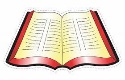 Anteriormente, cuando después de la Edad Media la Biblia fue traducida a varios idiomas, había venido a ser para mucha gente su único libro de texto sobre historia antigua. La mayoría la consideraba como la infalible palabra de Dios. Pero debido a la influencia de los eruditos escépticos, muchos historiadores empezaron a sospechar de la Biblia.Con la llegada del “Siglo de las Luces”, QUE ABARCÓ los siglos: XVII y XVIII, este concepto empezó a cambiar.Los eruditos empezaron a elevar el razonamiento humano y las investigaciones científicas por encima de la Biblia, y el resultado fue una confrontación directa con las Escrituras.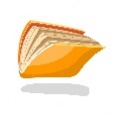 Para muchos eruditos, los héroes y personajes bíblicos, así como lo que experimentaron o hicieron, se redujeron a simple mitología o folclor. Se negó la existencia de algunos poderosos imperios que, según la Biblia, reinaron por siglos. Se llegó a considerar de “buena educación”, de “buena pose intelectual” mostrar escepticismo ante los relatos bíblicos, poner en duda lo que allí decía.Las generaciones anteriores habían aceptado la Biblia por lo que es, pero ahora una generación supuestamente iluminada dudaba de ella. El resultado fue un tremendo golpe para la credibilidad de las Escrituras a los ojos de mucha gente.III. Científicos están de acuerdo con la Biblia.Primero un mal comentario Arnold Toynbee, un historiador inglés, resumió la actitud de ellos cuando se refirió al Antiguo Testamento como simples “escritos humanos de diferentes grados de mérito religioso e histórico”. Declaró además que quienes lo aceptaban como verídico estaban “atribuyéndole un gran valor religioso a una estupidez obstinada”. (A Study of History [“Estudio de la historia”], 1957, 10:260).La ciencia en general, se encontraba secuestrada por escépticos de la Biblia. Era un tiempo de intenso prejuicio contra ella, y algunos de los mismos ar­queólogos aunaron sus voces a favor de los llamados “intelectuales” de buena “educación”.A consecuencia de esta actitud, los arqueólogos que hacían exca­vaciones tratando de examinar las ruinas de épocas pasadas y así poder informar de una manera honrada sobre la credibilidad de la Biblia se enfrentaron a una oposición obstinada. Sin embargo no todo fue gris W. F. Albright, padre de la arqueología bíblica dijo en 1958: "Gracias a la investigación moderna, ahora reconocemos su historicidad sustancial. Las narraciones de los patriarcas, de Moisés y el éxodo, de la conquista de Canaán, de los jueces, la monarquía, el exilio y la restauración han sido todos confirmados e ilustrados en una medida que habría creído imposible hace cuarenta años.”En otro lugar admite que su propio pensamiento ha participado en este cambio, documentándolo por referencia a sus propios libros de 1932 a 1968.Por otro lado alguien apatico al principio, William Ramsay, historiador del siglo XIX fue un exponente del profundo prejuicio en contra de la Biblia. Creía que los relatos históricos del libro de los Hechos habían sido escritos a me­diados del segundo siglo, no en el tiempo de los apóstoles. Sí, él estaba en lo correcto, el libro de los Hechos no podía haber sido escrito por Lucas, el compañero de viajes del apóstol Pablo.Lucas afirmaba haber estado con Pablo cuando éste recorría los empedrados caminos del Imperio Romano. Por ejemplo, escribió como alguien que había visto personalmente cómo Dios obró por me­dio de Pablo para volver a la vida a un joven que había sufrido una caída fatal (Hechos de los Apóstoles 20:8-12).Ramsay no creía en la historicidad de Lucas ni de los relatos del libro de los Hechos, y se propuso refutarlos.William Ramsay, después de muchos años de minucioso estudio, llegó a una conclusión desconcertante: Las pruebas arqueológicas e históricas demostraron que Lucas había escri­to el libro de los Hechos en el primer siglo, en el tiempo de los apósto­les.  En lugar de demostrar que Lucas era un fraude histórico, Ramsay llegó a la conclusión de que había “razones para colocar al autor de los Hechos de los Apóstoles entre los historiadores de primera categoría” (St. Paul the Traveller and the Roman Citizen [“San Pablo el viajero y ciudadano romano”], 1925, p. 4).IV. Los detalles históricos y políticos apoyan la veraz palabra de Dios. Ramsay se convenció de la veracidad de los escritos de Lucas por­que éste escribió la historia de la iglesia primitiva entrelazándola con sucesos y personajes de aquella época. En el Evangelio de Lucas se habla de Teofilo, Poncio Pilato, Herodes el Grande, Augusto y otros dirigentes políticos; y en los Hechos de los Apóstoles llegamos a saber también de Sergio Paulo, Galio, Félix, Festo y Herodes Agripa I y II.Lucas no solamente mencionó a estas personas, sino que también incluyó en sus descripciones algunos pormenores notables acerca de ellas. “Uno de los aspectos más sobresalientes de la exactitud [de Lucas] es lo familiarizado que estaba con los títulos correctos de todas personas importantes que mencionó.Chipre, por ejemplo, la cual fue una provincia imperial hasta el año 22 a.C., vino a ser provincia senato­rial ese año, y por tanto ya no fue gobernada por un legado imperial sino por un procónsul. Así, cuando Pablo y Bernabé llegaron a Chipre cerca del año 47 d.C., a quien conocieron fue al procónsul Sergio Paulo. . .” (F.F. Bruce, The New Testament Documents: Are They Reliable? [“¿Son confiables los documentos del Nuevo Testamento?”], 1973, p. 82).Lucas hizo mención de otros detalles acerca de cargos y títulos de dirigentes del Imperio Romano. En todos los casos estaba en lo co­rrecto, como lo comprobaron los descubrimientos arqueológicos, pero no hasta muchos siglos despuésTal como lo descubrió Ramsay, “mos­trar esa exactitud requirió que el autor estuviera bien informado de la complejidad política de ese tiempo”.Si a nosotros nos preguntaran, muy pocos podríamos nombrar con precisión los títulos oficiales de los diri­gentes actuales en el ámbito nacional o internacional.La arqueología ha confirmado la exactitud histórica de la Biblia. Ha verificado muchos sitios y civilizaciones antiguos y personajes bíblicos cuya existencia era cuestionada por el mundo académico y descartada a menudo como mito.Mucho se ha descubierto de lo que se menciona en el A. T. Y mucho de lo que dice el N. T. Pero falta muchísimo más. Aún queda mucho por descubrir.Sólo una pequeñísima parte de los restos del mundo bíblico ha sido excavada. De los 5000 sitios conocidos en Palestina que tienen importancia arqueológica, sólo 350 han sido excavados, y de éstos apenas un 2 por ciento han sido excavados en forma extensa. Es un hecho que toda la Biblia mantiene un grado sobresaliente de exactitud cuando la comparamos con los hallazgos arqueológicos de todas estas excavaciones. Cuando los vientos de la duda soplaron durante el siglo xix, mucho del Antiguo Testamento recibió grandes ataques por parte de los eruditos que no creían que era inspirado. Hablando de ese tiempo y sus efectos, el arqueólogo Kenneth Kitchen escribió: “En los estudios del Antiguo Testamento, vez tras vez se nos ha dicho que ‘la historia no conoce a tal persona’ como, digamos, Abraham o Moisés, o . . . las batallas de Génesis 14, por ejemplo. No obstante, tales frases son totalmente engañosas; simplemente ocultan la ignorancia no de la ‘historia’ personificada sino de la persona que hace esta declaración” (The Bible in Its World [“La Biblia en su mundo”], 1978, p. 48).La Biblia es la inspirada palabra de Dios, y su exactitud continúa siendo respaldada por el pico y la pala de la arqueología.Salmo 85:11: “La verdad brotará de la tierra” Salmo 119:89: “Para siempre, oh Señor, permanece tu palabra en los cielos”.Apo 5:13 Y a todo lo creado que está en el cielo, y sobre la tierra, y debajo de la tierra, y en el mar, y a todas las cosas que en ellos hay, oí decir: Al que está sentado en el trono, y al Cordero, sea la alabanza, la honra, la gloria y el poder, por los siglos de los siglos.Existen evidencias en todas las áreas: Dios ha reivindicado Su Palabra y Su Libro es una escritura verdadera, con profecías y revelaciones que exigen ser tomadas en serio. Su Libro es único, ya que es Su Libro.V. La división de la BibliaLos textos bíblicos más antiguos en las lenguas originales no estaban divididos en capítulos ni en versículos. Los autores sagrados compusieron un texto largo y continuo desde la primera página hasta la última.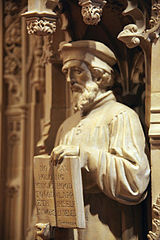 ¿Cuándo fue la Biblia dividida en capítulos y por quién?La Biblia fue dividida en capítulos en el siglo XIII (entre los años 1234 y 1242), por el teólogo Stephen Langhton, entonces Obispo de Canterbury, en Inglaterra, y profesor de la Universidad de París. ¿Cuándo fue la Biblia dividida en versículos y por quién? La división del Antiguo Testamento en versículos fue establecida por estudiosos judíos de las Escrituras, llamados masoretas. Con hábitos monásticos y ascéticos, los masoretas dedicaban sus vidas a la recitación y la copia de las Escrituras, así como a la formulación de la gramática hebraica y las técnicas didácticas de la enseñanza del texto bíblico. Fueron ellos los primeros que –entre los siglos IX y X– dividieron el texto hebraico (del Antiguo Testamento) en versículos.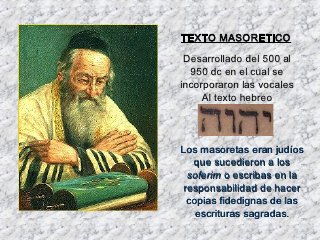 Influenciado por el trabajo de los masoretas en el Antiguo Testamento, un impresor francés llamado Robert D'Etiénne dividió el Nuevo Testamento en versículos en el año 1551. D’Etiénne vivía entonces en Génova, Italia.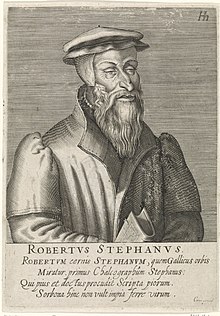 ¿Cuál fue la primera Biblia publicada con divisiones de capítulos y versículos?Hasta buena parte del siglo XVI, las Biblias eran publicadas solamente con divisiones en capítulos. Sucedió, por ejemplo, con la Biblia que Lutero tradujo al alemán, alrededor del 1530.La primera Biblia que incluyó totalmente la división de capítulos y versículos fue la llamada Biblia de Ginebra, publicada en 1560, en Suiza. Los editores de la Biblia de Ginebra optaron por los capítulos y versículos reparando en la gran utilidad que tenían para la memorización, localización y comparación de pasajes bíblicos.         
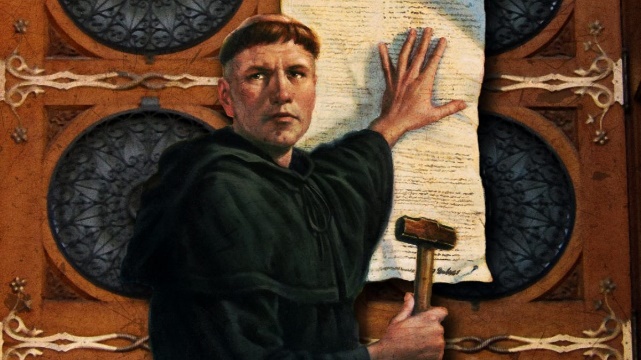 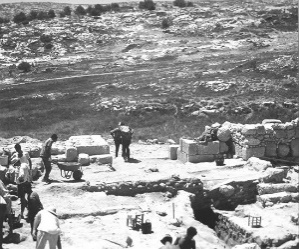 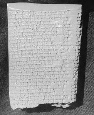 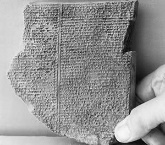 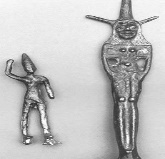 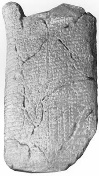 